ACTA DE LA SESIÓN ORDINARIA NO. 4 DE LACOMISIÓN EDILICIA PERMANENTE DE RASTRO, 08 DE ENERO DE 2024 (última parte)En Zapotlán el Grande, Jalisco; a 08 de enero del 2024, siendo las 12 horas con 55 minutos reanudamos la sesión ordinaria número 4 de la Comisión Edilicia del Rastro que se desarrolla de manera conjunta con la Comisión Edilicia de Reglamentos y Gobernación reunidos en el lugar que ocupa la Sala de Juntas Rocío Elizondo localizada en la planta alta de Palacio Municipal, ubicado en la calle Colón 62 de Ciudad Guzmán municipio de Zapotlán el Grande, Jalisco, previamente convocados comparecen los CC. Raúl Chávez García, Eva María De Jesús Barreto, Edgar Joel Salvador Bautista, y Jorge de Jesús Juárez Parra Regidores integrantes de la Comisión Edilicia Permanente de Rastro como comisión convocante; Magali Casillas Contreras, Jorge de Jesús Juárez Parra y Jesús Ramírez Sánchez Regidores Integrantes de la Comisión Edilicia Permanente de Reglamentos y Gobernación; como coadyuvantes y como invitados la Jefa del Rastro Municipal, MVZ. Mayra Nataly Cortés Montes y la auxiliar operativa del Rastro M.V.Z Adriana Lisseth Hernández Hernández, conforme a lo establecido por los artículos 115 Constitucional 27 de la Ley de Gobierno y la Administración Pública Municipal del Estado de Jalisco y 40 al 48, 68 y demás relativos del Reglamento Interior del Ayuntamiento de Zapotlán el Grande, Jalisco.Procediendo con el primer punto del orden del día, Lista de Asistencia y Verificación de Quorum Legal. Por lo que se realizó el pase de lista:Comisión de RastroComisión de Reglamentos y Gobernación Por lo cual con la asistencia de 4 de los 4 integrantes de la Comisión Edilicia de Rastro, y con la asistencia de 3 de los 3 integrantes de la Comisión Edilicia de Reglamentos y Gobernación se dio existencia de quórum legal e instalada la sesión Acto continuo fueron retomados los trabajos a partir del artículo 93 del proyecto de Reglamentos del Rastro Municipal y sus Actividades Complementarias para el municipio de Zapotlán el Grande, siendo realizadas varias modificaciones a diversos artículos de la propuesta en materia de redacción sin afectarse el fondo del contenido de los artículos analizados concluyendo con la totalidad de los numerales contenidos en dicho proyecto.Por lo cual al concluir con el desarrollo del Quinto Punto del Orden del día consistente en los Trabajos de análisis del Proyecto de Reglamento del Rastro Municipal y sus Actividades Complementarias para el municipio de Zapotlán el Grande, procedieron al desahogo del siguiente punto del orden del día.Continuando con el SEXTO punto el Regidor Pressidente de la comisión de Rastro sometió a votación, la propuesta de abrogación del Reglamento Interior del Rastro Municipal Tipo TIF del Municipio de Zapotlán el Grande y creación del Reglamento del Rastro Municipal y sus Actividades Complementarias para el municipio de Zapotlán el Grande, con las modificaciones realizadas en el desarrollo del análisis del mismo del proyecto. Por lo que solicitó a los presentes levantar la mano a quienes estén a favor de la probación. Siendo aprobado por unanimidad.SENTIDO DE LA VOTACIÓNComisión de Rastro.Comisión de Reglamentos y Gobernación El presidente informó que al no ser agendados asuntos varios se tiene por agotado el punto SEPTIMO del orden del día y procedió con el desahogo del punto OCTAVO correspondiente a la clausura de la Sesión Ordinaria número 4 de la Comisión Edilicia de Rastro, siendo las 13 horas con 52 minutos del día 08 de enero de 2024.Lo que se asienta en la presente acta para los efectos legales y administrativos que correspondan y firmando los que en ella intervienen.RCG/kraghttps://www.youtube.com/watch?v=dUcwbGe2KyU&t=359sACTA DE LA SESIÓN ORDINARIA NO. 4 DE LACOMISIÓN EDILICIA PERMANENTE DE RASTRO, 08 DE ENERO DE 2024 (última parte)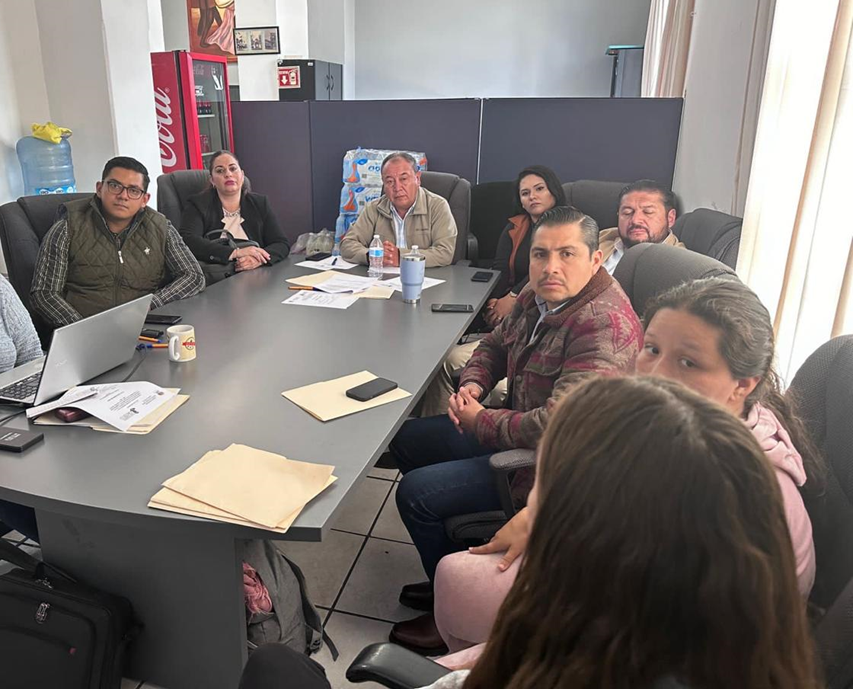 https://www.youtube.com/watch?v=dUcwbGe2KyU&t=359sRegidorAsistenciaEva María De Jesús Barreto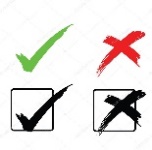 Edgar Joel Salvador BautistaJorge De Jesús Juárez ParraRaúl Chávez GarcíaRegidorAsistenciaMagali Casillas ContrerasJorge De Jesús Juárez ParraJesús Ramírez SánchezREGIDORAprobadoAbstenciónEn ContraEva María De Jesús Barreto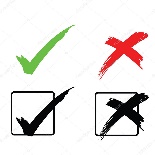 Jorge De Jesús Juárez Parra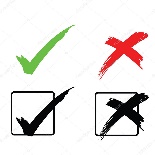 Edgar Joel Salvador BautistaRaúl Chávez GarcíaRegidorAsistenciaAbstenciónEn ContraMagali Casillas ContrerasJorge De Jesús Juárez ParraJesús Ramírez SánchezC. RAÚL CHÁVEZ GARCÍAREGIDOR PRESIDENTE DE LA COMISIÓN EDILICIA DE RASTRO.LIC. EVA MARÍA DE JESÚS BARRETOREGIDORA VOCAL DE LA COMISIÓN EDILICIA DE RASTRO.LIC. JORGE DE JESÚS JUÁREZ PARRAREGIDOR VOCAL DE LA COMISIÓN EDILICIA DE RASTRO.LIC. EDGAR JOEL SALVADOR BAUTISTAREGIDOR VOCAL DE LA COMISIÓN EDILICIA DE RASTRO.LIC. MAGALI CASILLAS CONTRERASPRESIDENTA DE LA COMISIÓN EDILICIA DE REGLAMENTOS Y GOBERNACIÓN ING. JESÚS RAMÍREZ SÁNCHEZREGIDOR VOCAL DE LA COMISIÓN EDILICIA DE REGLAMENTOS Y GOBERNACIÓNLIC. JORGE DE JESÚS JUÁREZ PARRAREGIDOR VOCAL DE LA COMISIÓN EDILICIA DE REGLAMENTOS Y GOBERNACIÓN